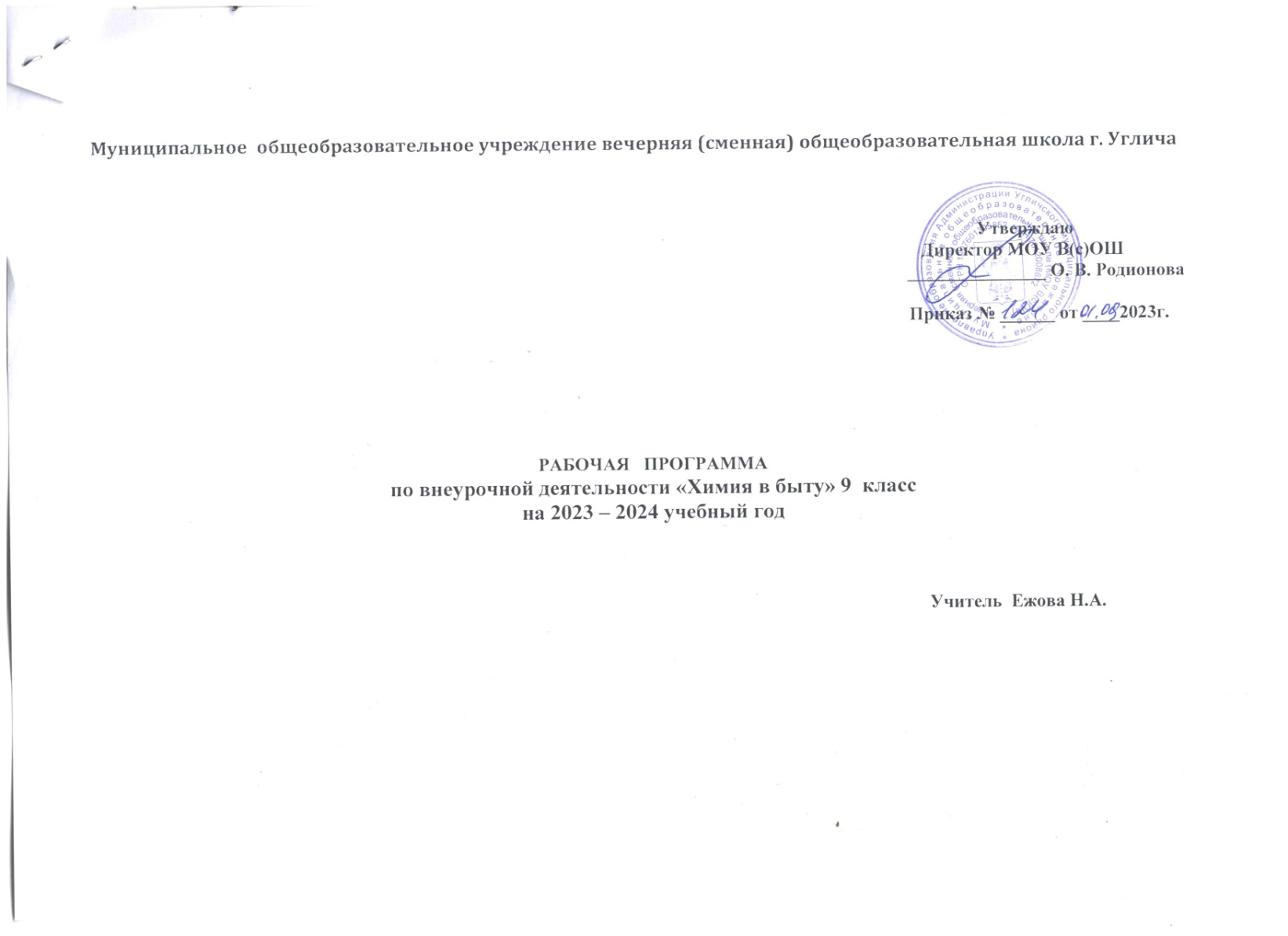 Муниципальное  общеобразовательное учреждение вечерняя (сменная) общеобразовательная школа г. Углича                                                                                                                                                                        Приказ № ______ от ____2023г.РАБОЧАЯ   ПРОГРАММАпо внеурочной деятельности «Химия в быту» 9  классна 2023 – 2024 учебный год                                                                                        Общая характеристика программы.Современный учебный процесс направлен не столько на достижение результатов в области предметных знаний, сколько на личностный рост ребенка. Обучение по новым образовательным стандартам предусматривает организацию внеурочной деятельности, которая способствует раскрытию внутреннего потенциала каждого ученика, развитие и поддержание его таланта.Одним из ключевых требований к химическому образованию в современных условиях и важнейшим компонентов реализации ФГОС является овладение учащимися практическими умениями и навыками. Программа «Химия в быту» направлена на формирование у учащихся 9 класса интереса к изучению химии, развитие практических умений, применение полученных знаний на практике с использованием оборудования Цента естественно-научной и технологической направленностей «Точка роста». На базе центра "Точка роста" обеспечивается реализация образовательных программ естественнонаучной и технологической направленностей, разработанных в соответствии с требованиями законодательства в сфере образования и с учетом рекомендаций Федерального оператора учебного предмета «Химия».Рабочая программа составлена на основе:-Закона Российской Федерации «Об образовании в Российской Федерации» от 29.12.2012г. №273;-Федерального государственного образовательного стандарта основного общего образования, утвержденного приказом  Минобрнауки России от 31.05.2021 № 287 "Об утверждении федерального образовательного стандарта основного общего образования";-Методических рекомендаций по реализации образовательных программ естественнонаучной и технологической направленностей по биологии с использованием оборудования центра «Точка роста». Методическое пособие. – Москва, 2021 г; -Приказа Минпросвещения Российской Федерации от 16.11.2022г. №993 «Об утверждении Федеральной образовательной программы основного общего образования».- Информационно-методической информации  Российской Федерации «Об организации внеурочной деятельности в рамках реализацииобновленных стандартов начального общего и основного общего образования» от 05.07.2022 № ТВ-1290/03;-Стратегии развития воспитания в Российской Федерации на период до 2025 года, утвержденной распоряжением Правительства от 29.05.2015 № 996-р;-Основной образовательной программы основного общего образования МОУ В(с)ОШ на 2023-2024 учебный год.Пояснительная запискаСистема общего образования не всегда может обеспечить обучающихся таким уровнем образования, который будет достаточен для реализации их способностей в выбранной сфере деятельности. Программа внеурочной деятельности «Химия в быту»  направлена на развитие и формирование у обучающихся целостного представления об окружающих веществах на основе полученных химических знаний. Владение знаниями о химических веществах могут обеспечить грамотное отношение к природе и к собственному здоровью без нанесения ущерба. Поэтому знание возможных последствий воздействия различного рода химических соединений на организм человека становится необходимым не только для врачей, но и для каждого человека. Знания, получаемые в школе по химии, возможно и необходимо грамотно применять и в повседневной жизни. Содержание программы знакомит обучающихся с характеристикой веществ, окружающих нас в быту: вода, поваренная соль, пищевая сода, с веществами, из которых сделаны посуда, спички, карандаши, бумага, строительные материалы, автомобильная техника, лекарства и т.п. Цель курса: расширение знаний учащихся о применении химических веществ в повседневной жизни,  формирование у обучающихся глубокого и устойчивого интереса к миру веществ и химических превращений, приобретение необходимых практических умений и навыков проведения экспериментов.Задачи: Образовательные: 1. расширение и углубление знаний учащихся, 2. развитие познавательных интересов и способностей, 3. формирование и закрепление полученных умений и навыков при демонстрации и проведении практических работ, 4. формирование информационной культуры. Воспитательные: 1. Формирование потребности в саморазвитии 2. Формирование активной жизненной позиции 3. Развитие культуры общения 4. Развитие навыков сотрудничества Развивающие: 1. Развитие деловых качеств, таких как самостоятельность, ответственность, активность, аккуратность 2. Развитие навыков критического мышления. Программа по химии «Химия в быту» предназначена для учащихся изучающих химию, рассчитана на 1 час в неделю (всего 34 часа). Содержание программы знакомит учащихся с характеристикой веществ, окружающих нас в быту: соли, кислоты, щелочи, вещества из которых сделаны посуда, спички, карандаши и т. д. Многие вещества, несмотря на свою тривиальность, имеют интересную историю и необычные свойства. Данный курс расширяет кругозор учащихся, повышает уровень общей культуры, дает возможность интеграции в национальную и мировую культуру, дает химическую картину природы, ориентирует на некоторые профессии, например, связанные с медициной, бытовым обслуживанием, химическим анализом. Содержание курса предполагает разнообразные виды деятельности учащихся, самостоятельную работу с различными источниками информации, в том числе и с Интернет-ресурсами. Проектные работы позволяет сформировать у учащихся умение самостоятельно приобретать и применять знания, а также развивают их творческие способности. Основные методы: Проведение химических опытов, чтение научно — популярной литературы, подготовка рефератов, создание презентаций. Ожидаемые результаты. Учащиеся должны знать: 1. Повысить свой общекультурный уровень; 2. Научится находить необходимый материал в различных источниках (книги, справочники, Интернет и др.); 3. Создавать и представлять доклады в форме презентаций; 4. Пользоваться химической посудой, реактивами и проводить простейшие химические опыты. Соблюдать правила техники безопасности при проведении химического эксперимента. Учащиеся должны уметь: 1.обращаться с лабораторным оборудованием, соблюдать правила техники безопасности при выполнении практических работ и домашнего эксперимента; 2. использовать метод наблюдения при выполнении различных видов практических заданий; 3. проводить простейшие исследования свойств веществ;  4. оформлять результаты наблюдений и проведенного эксперимента; 5. готовить водные растворы; 6. распознавать кислотные и щёлочные среды растительными индикаторами; 7. использовать приобретенные знания и умения в практической деятельности и повседневной жизни;  8. обладать навыками работы с различными видами источников информации: литературой, средствами Интернета, мультимедийными пособиями. Содержание программы:1.Реактивы, посуда, оборудование, техника безопасности (1ч) Правила техники безопасности. Подручные средства и «реактивы» для проведения домашних опытов. Знакомятся с инструктажем по ТБ.  Изучают приборы для научных исследований, лабораторное оборудование.2. Химия в быту (10ч). Ознакомление с разновидностями моющих средств и техникой безопасности хранения и использования препаратов бытовой химии.  Использование химических материалов для ремонта квартир. Учащиеся должны уметь: правильно пользоваться веществами бытовой химии:  Питьевая сода, поваренная соль, моющие средства, косметические средства и личная гигиена,  марганцовокислый калий. Знать способы по удалению пятен. Выполняют практические работы: «Изучение свойств  пищевой соды».  «Изучение химического состава  по этикеткам стирального порошка и средства для чистки кухонной посуды». «Очистка поваренной соли». «Составление инструкций по безопасной работе со средствами бытовой химии».3. Минералы и кристаллы (2ч). Ознакомление с минералами  у нас дома и свойствами кристаллов, строением и ростом кристаллов. Выполняют практические работы: «Выращивание кристаллов».4.Знакомые и незнакомые  вещества (5ч)  Получают знания о: спичках.  История изобретения спичек. Красный и белый фосфор. Окислительно - восстановительные процессы, протекающие при зажигании спички. Виды спичек. Спичечное производство в России. Учащиеся должны представление о сложном составе спичек. О карандашах и акварельных красках.  Графит. Состав цветных карандашей. Пигменты. Виды красок. Процесс изготовления красок. Воски и масла, применяющиеся в живописи. Учащиеся должны иметь представление о составе красок и карандашей. О стекле. История стеклоделия. Получение стекол. Изделия из стекла. Виды декоративной обработки стекол. Учащиеся должны знать: историю развития стеклоделия в России, о работах М.В. Ломоносова, состав различных видов стекла .О керамике. Виды и химический состав глин. Разновидности керамических материалов. Изделия из керамики. Учащиеся должны знать: виды и химический состав глин.Получают знания:  о секретных  или "симпатических" чернилах. Изучают их применение и знакомятся с некоторыми рецептами таких чернил,  основные компоненты мыла и шампуня, их свойства, получение и применение. Сравнивают  свойства мыла и шампуня. Отличие хозяйственного мыла от туалетного. Расширяют знания о воде, ее жесткости. Выясняют влияние воды  на пенообразование, а также другие факторы, влияющие на пенообразование. Выполняют практические работы: «Получение чернил для тайнописи», «Жёсткость воды и способы её устранение».5.Пищевые продукты  (4ч). Закрепляют правило  внимательного чтения  состава пищевых продуктов и знакомятся с их химическими компонентами: консервантами, красителями, загустителями, ароматизаторами. Расширяют кругозор о современных напитках, изучают их состав, находят вредные для здоровья добавки. Изучают действие кофеина на организм,  также формируют  умение оценивать свой рацион питания. Формируют представление о генно-модифицированных продуктах.6.Домашняя аптечка (5ч). Знакомятся с лекарственными препаратами, домашней аптечкой, ее содержимым. Учащиеся должны знать: минимальный перечень необходимых лекарств домашней аптечки, правила использования и хранения лекарств. Учатся определять степень опасности  и причины химического отравления.7. Химия дома (4ч). Изучают влияние искусственных и естественных красителей на здоровье человека и возможности использования природных красителей как экологически чистого материала при крашении тканей. Определяют  факторы, отрицательно влияющие на экологическую обстановку жилого дома.  Изучают  некоторые показатели  рекламируемых товаров бытовой химии:  зубной пасты, жевательной резинки, средств по уходу за кожей  и волосам, чистящих и моющих средств, продуктов питания. Выполняют практические работы: «Получение натуральных красителей». «Приготовление растительных индикаторов и исследование их свойств».8. Оформление результатов проекта и его защита.                                                                                   Календарно-тематическое планированиеЛитература для учителя: 1. Балуева Г.А. Осокина Д.Н. Все мы дома химики. - М., Химия 1979г.; 2. Войтович В.А. Афанасьева А.Х. Химия в быту. – Воронежское изд-во, 1986г.; 3. Войтович В.А. Химия в быту. – М. Знание. 1980г.; 4. Юдин А.М. Химия для вас – М. Химия в быту. – М. Химия 1976г.; 5. Интернет – ресурсы Литература для обучающихся: 1. Габриелян О.С. Химия 8 - 9 классы, М. Дрофа.2017 г.; 2.Девяткин В.В. Ляхова Ю.М. химия для любознательных или о чем не узнаешь на уроке.- Ярославль К. Академия Холдинг 2000г; 3. Кукушкин Ю.Н. Химия вокруг нас. – М. Высшая школа, 1998 г.; 4. Интернет – ресурсы Занимательная химия  Интернет ресурсы:Коллекция Российского общеобразовательного портала http://experiment.edu/ru Единая коллекция цифровых образовательных ресурсов http://school-collection.edu.ru/;http://home.uic.tula.ru/~zanchem; http://experiment.edu.ru http://www.alleng.ru/edu/chem3.htm; http://xumuk.ru.                    Утверждаю        Директор МОУ В(с)ОШ      _______________ О. В. РодионоваУчитель  Ежова Н.А.№ п/пДатаТема Форма организации Виды учебной деятельностиИспользование оборудования центра «Точка роста»№ п/пТема Форма организации Виды учебной деятельностиИспользование оборудования центра «Точка роста»Реактивы, посуда, оборудование, техника безопасности (1ч)Реактивы, посуда, оборудование, техника безопасности (1ч)Реактивы, посуда, оборудование, техника безопасности (1ч)Реактивы, посуда, оборудование, техника безопасности (1ч)Реактивы, посуда, оборудование, техника безопасности (1ч)Реактивы, посуда, оборудование, техника безопасности (1ч)1Вводный инструктаж по ТБ при проведении лабораторных работ. Реактивы, посуда, оборудование.ЛекцияЗнакомятся с целями, содержанием и задачами курса. Знакомятся с инструктажем по ТБ.  Изучают приборы для научных исследований, лабораторное оборудование.Цифровая лаборатория по химии                                                                                                    Химия в быту (10 ч)                                                                                                    Химия в быту (10 ч)                                                                                                    Химия в быту (10 ч)                                                                                                    Химия в быту (10 ч)                                                                                                    Химия в быту (10 ч)                                                                                                    Химия в быту (10 ч)2 Товары бытовой химии.Урок-беседаОпределяют роль бытовой химии в современном мире, а также раскрывают её безопасное значение для человека. Расширяют знания об использовании средств бытовой химии, знакомится  с классификацией средств бытовой химии по степени опасности.3Техника безопасности хранения и использования препаратов бытовой химииУрок-беседаВыделяют главные правила хранения и использования химических средств,  формируют  чувство ответственности за безопасность не только своей жизни, но и окружающих4Питьевая сода.Практическая   работа №1 «Изучение свойств  пищевой соды».  Изучают: состав и физические свойства питьевой соды. Историю производства. Химические свойства гидрокарбоната натрия. Правила хранения. Применение питьевой соды в кондитерском деле, медицине, в качестве чистящего средства, для снижения жёсткости воды. Лабораторное оборудование. Датчик определе ния рН5Поваренная сольПрактическая   работа №2 «Очистка поваренной соли»Расширяют знания о поваренной соли, ее роли в обмене веществ человека. Использование хлорида натрия в химической промышленности. Лабораторное оборудование. Датчик определения рН6Моющие средстваПрактическая   работа №3 «Изучение химического состава  по этикеткам стирального порошка и средства для чистки кухонной посуды»Изучают  историю использования моющих средств, классификацию. Также доказывают отрицательное воздействие СМС на окружающую среду.Лабораторное оборудование.7Косметические средства и личная гигиена. Фронтальная работа и работа  с дополнительной  литературой, использование презентации.  Формируют представление о  косметических средствах (пудра, лак для ногтей и волос, дезодоранты)  и личной гигиене, искусственных и натуральных косметических средствах.  Знакомятся с понятием  носители запаха  и его влиянием на организм.8Практические действия по удалению пятен.Составляют памятку «Выведение пятен в домашних условиях»Знакомится с техникой выведения пятен различного происхождения (выведение белковых пятен, цветных пятен, пятен от чернил и ржавчины).Лабораторное оборудование.9Безопасная работа со средствами бытовой химии.Практическая работа №4 «Составление инструкций по безопасной работе со средствами бытовой химии».Повторяют основные правила работы со средствами бытовой химии. 10Приготовление растворов . Растворы и растворители Практическая работа 5. «Приготовление растворов солей»Знакомятся с понятием Растворы и растворители. Повторяют значение растворов в жизни и практической деятельности человека. Дают  характеристику растворов.Лабораторное оборудование.11Свойства марганцовокислого калияПрактическая работа №6 «Изучение свойств марганцовокислого калия»Изучают свойства и практическое применение перманганата калия ( марганцовки), знакомятся с техникой безопасности при работе KMnO4,
рассматривают окислительные свойства перманганата калия. Учатся рассчитывать  и приготавливать 1% раствор перманганата калия для промывания желудка.Лабораторное оборудование.Минералы и кристаллы (2ч)Минералы и кристаллы (2ч)Минералы и кристаллы (2ч)Минералы и кристаллы (2ч)Минералы и кристаллы (2ч)Минералы и кристаллы (2ч)12Минералы у нас дома.Урок - беседаУзнают, какие минералы есть у нас дома (мел, гипс, известняк). Узнают их состав, свойства и полезные советы по практическому использованию.13Свойства кристаллов, строение и рост кристаллов.Практическая работа №7 «Выращивание кристаллов»Знакомятся с  понятием  кристаллических и аморфных веществ. Изучают способы выращивания кристаллов. Лабораторное оборудование.Знакомые и незнакомые  вещества (5ч)Знакомые и незнакомые  вещества (5ч)Знакомые и незнакомые  вещества (5ч)Знакомые и незнакомые  вещества (5ч)Знакомые и незнакомые  вещества (5ч)Знакомые и незнакомые  вещества (5ч)14СпичкиЛекция с элементами беседы.Изучают: историю изобретения спичек, сложный состав спичек. Красный и белый фосфор. Окислительно-восстановительные процессы, протекающие при зажигании спички. Виды спичек. Спичечное производство в России. Развивают мотивы и интересы своей познавательной деятельности.15Карандаши и акварельные краскиУрок-беседаЗнакомятся с историей возникновения карандашей и созданием деревянного карандаша и красок. Изучают состав цветных карандашей, его пигменты. Узнают  виды красок и процесс изготовления. Знакомятся с восками и маслами, применяющиеся в живописи, а также со свойствами акварельных красок.16СтеклоЛекция с элементами беседы.Узнают историю развития стеклоделия в России, получение стекол. Получают информацию о составе различных видов стекла, видах  декоративной обработки стекол. Знакомятся с работами М.В. Ломоносова и изделиями из стекла. Развивают мотивы и интересы своей познавательной деятельности.17Керамика Лекция с элементами беседы.Углубляют и расширяют знания о керамике. Изучают  историю  керамики, разновидности  керамических материалов. Знакомятся с видами и химическим составом глин, развитием керамики в России. 18Получение чернил для тайнописи.Практическая работа №8 «Получение чернил для тайнописи»Развивают мотивы и интересы своей познавательной деятельности. Получают знания о секретных  или "симпатических" чернилах. Изучают их применение и знакомятся с некоторыми рецептами таких чернил.Лабораторное оборудование.19Мыло. Шампуни.Урок-беседаИзучить основные компоненты мыла и шампуня, их свойства, получение и применение. Сравнивают  свойства мыла и шампуня. Отличие хозяйственного мыла от туалетного. В результате изучения закрепляют знания о мыле, утверждают, что мыло – это неотъемлемая часть нашей гигиены и заботы о собственном здоровье. 20Влияние жесткости воды на пенообразование мылаПрактическая работа №9 «Жёсткость воды и способы её устранение»Расширяют знания о воде, ее жесткости. Выясняют влияние воды  на пенообразование, а также другие факторы, влияющие на пенообразование. Лабораторное оборудование. Датчик определения рН                                                                                                           Пищевые продукты  (4ч)                                                                                                           Пищевые продукты  (4ч)                                                                                                           Пищевые продукты  (4ч)                                                                                                           Пищевые продукты  (4ч)                                                                                                           Пищевые продукты  (4ч)                                                                                                           Пищевые продукты  (4ч)21Состав пищевых продуктов. Химические компоненты продуктов питания. ЛекцияЗакрепляют правило  внимательного чтения  состава пищевых продуктов и знакомятся с их химическими компонентами: консервантами, красителями, загустителями, ароматизаторами.  Развивают мотивы и интересы своей познавательной деятельности.22Чай. Кофе. Работа в группах и дополнительной литературой.Расширяют кругозор о современных напитках, изучают их состав, находят вредные для здоровья добавки. Изучают действие кофеина на организм,  также формируют  умение оценивать свой рацион питания. 23Газированные напитки.  Энергетики. Урок-диспутЗнакомятся с составом газированных напитков, красителями и консервантами в напитках. Энергетики, их плюсы и минусы. Изучают действие энергетиков на организм.24Генно-модифицированные продукты и ГМО. Индивидуальная работа. Диспут «фаст-фуд» за и против.Формируют представление о генно-модифицированных продуктах, в заведениях общественного питания. Изучают правила полезного питания и опасность частого употребления продуктов фаст-фуда.                                                                                                     Домашняя аптечка (5ч)                                                                                                     Домашняя аптечка (5ч)                                                                                                     Домашняя аптечка (5ч)                                                                                                     Домашняя аптечка (5ч)                                                                                                     Домашняя аптечка (5ч)                                                                                                     Домашняя аптечка (5ч)25Лекарства.Фронтальная работа, работа с дополнительной литературой. Формируют и  расширяют представления о  лекарствах, сроках годности лекарств, назначении их.  Изучают  инструкцию на примере парацитамола. Знают классификацию лекарств.   26Витамины.Групповая работаСистематизируют и расширяют знания о витаминах. Изготавливают  презентацию  «Витамины».27Правила употребления лекарств.Урок-беседаРазвивают представление об основных правилах употребления лекарств, важности их соблюдения. Знают последствия  употребления лекарства без назначения врача.28Вредные вещества в вашем доме и их источники.Урок-беседаУчатся определять степень опасности  и причины химического отравления. Формируют чувство ответственности за свою безопасность и безопасность окружающих. 29Необычные свойства обычных зелёнки и йода.Урок-беседаФормируют  четкое представление о наиболее распространенных лекарственных препаратах. Расширяют знания о полезных свойствах зеленки и йода. Знакомятся с составом современной йодной настойки и зеленки, их лечебными свойствами  и правильное  использование.                                                                                                                  Химия дома (4ч)                                                                                                                 Химия дома (4ч)                                                                                                                 Химия дома (4ч)                                                                                                                 Химия дома (4ч)                                                                                                                 Химия дома (4ч)                                                                                                                 Химия дома (4ч)30Природные красители  в домашних условияхПрактическая работа № 10 «Получение натуральных красителей».Используют  различные источники информации, изучают теоретический материал о красителях. Также изучают влияние искусственных и естественных красителей на здоровье человека и возможности использования природных красителей как экологически чистого материала при крашении тканей. Получают экспериментальным способом пищевые красители из овощей, фруктов и ягод.Лабораторное оборудование.31 Самодельные индикаторы.Практическая работа №  11 «Приготовление растительных индикаторов и исследование их свойств».Вспоминают, что такое индикаторы, их значение, определения характера среды  с использование  рН-шкалы. Содержание природных индикаторов  в плодах и ягодах. Применение природных индикаторов в народном хозяйстве и быту. Выполняют практическую работу.Лабораторное оборудование. Датчик определения рН32Как улучшить экологическую  обстановку в доме?Лекция с элементами беседы.Рассматривают  дом как незамкнутую экосистему.  Выявляют взаимосвязь состояния здоровья человека и экологического состояния собственного дома как среды обитания человека. Определяют  факторы, отрицательно влияющие на экологическую обстановку жилого дома.  Рассматривают  влияние пыли на здоровье человека, определяют источники   электромагнитного излучения в доме,  изучают характеристики бытовых приборов и роль растений в экосистеме квартиры.33Химия и реклама.Лекция с элементами беседы.Изучают  некоторые показатели  рекламируемых товаров бытовой химии:  зубной пасты, жевательной резинки, средств по уходу за кожей  и волосам, чистящих и моющих средств, продуктов питания.341 часЗащита проектов: Искусственная пища: за и против.  Химия в моём доме. Как и чем мыть посуду. Защита проектов.